АДМИНИСТРАЦИЯ ГОРОДА ИШИМА
ПОСТАНОВЛЕНИЕ 08 сентября 2020                                                                                           № 672	В соответствии с Федеральным законом от 06.10.2003 № 131-ФЗ "Об общих принципах организации местного самоуправления в Российской Федерации», Жилищным кодексом РФ, постановлением Правительства РФ от 01.07.2016 № 615 «О порядке привлечения подрядных организаций для оказания услуг и (или) выполнения работ по капитальному ремонту общего имущества в многоквартирном доме и порядке осуществления закупок товаров, работ, услуг в целях выполнения функций специализированной некоммерческой организации, осуществляющей деятельность, направленную на обеспечение проведения капитального ремонта общего имущества в многоквартирных домах», постановлением Правительства Тюменской области от 08.12.2017 №635-п «Об утверждении порядка определения невозможности оказания услуг и (или) выполнения работ по капитальному ремонту общего имущества в многоквартирном доме (в том числе завершения ранее начатых оказания услуг и (или) выполнения работ) и установлению фактов воспрепятствования оказанию услуг и (или) выполнению работ по капитальному ремонту общего имущества в многоквартирном доме», на основании протокола № 134 от 27.08.2020 года, актов об установлении/отсутствии факта воспрепятствования оказанию услуг и (или) выполнению работ по капитальному ремонту общего имущества в многоквартирных домов в соответствии с приложением:1. 	Установить отсутствие необходимости переноса сроков работ по капитальному ремонту общего имущества в многоквартирных домов в соответствии с приложением. 2. 	Осуществить приемку выполненных работ по фактически выполненным объемам. Считать ранее начатое выполнение работ по капитальному ремонту многоквартирных домов в соответствии с приложением завершенным в сроки, установленные краткосрочным планом реализации региональной программы капитального ремонта общего имущества в многоквартирных домах Тюменской области 2018-2020 годов.3. 	Опубликовать настоящее постановление в сетевом издании «Официальные документы города Ишима» (http://ishimdoc.ru) и разместить его на официальном сайте муниципального образования городской округ город Ишим. 4. 	Направить копию постановления в адрес НО «Фонд капитального ремонта многоквартирных домов Тюменской области».5. 	Контроль за исполнением настоящего постановления возложить на заместителя Главы города по городскому хозяйству.Глава города                                                                                         Ф.Б. Шишкин                                                                          Приложение                                                                             к постановлению                                                                             администрации города Ишима от 08 сентября 2020 года № 672Переченьмногоквартирных домов, в отношении которых установлено отсутствие необходимости переноса срока капитального ремонта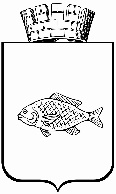 Об установлении отсутствия необходимости переноса срока капитального ремонта общего имущества в многоквартирных домах  № п/пАдрес многоквартирного домаКонструктивный элемент1область Тюменская, г. Ишим, ул. Красная Заря, д. 68аРемонт внутридомовых инженерных систем водоснабжения 2область Тюменская, г. Ишим, ул. Красная Заря, д. 68Ремонт внутридомовых инженерных систем водоснабжения и теплоснабжения3область Тюменская, г. Ишим, ул. Красная Заря, д. 66Ремонт внутридомовых инженерных систем водоснабжения 4область Тюменская, г. Ишим, ул. Красная Заря, д. 62Ремонт внутридомовых инженерных систем водоснабжения и водоотведения